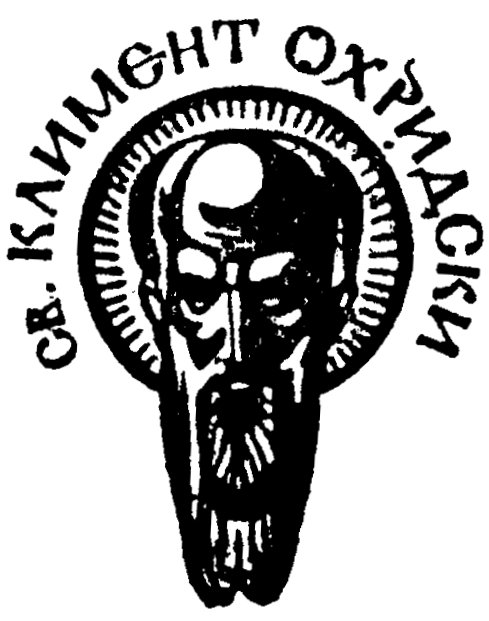 Софийски университет
„Св. Климент Охридски“Философски факултетУтвърдил: ………………………..[Декан]Дата:………………………..Специалност: ФилософияМагистърска програма: ФилософияУЧЕБНА ПРОГРАМАТеории на справедливосттаПреподавател: проф. дфн Стилиян ЙотовАнотация, изисквания и резултатиУчебно съдържание Конспект за изпит: Учебната програма е конспект, въз основа на който се провежда финалното събеседване за оформяне на оценка от изпита по дисциплината. Библиография:  Предоставя се на участниците в началото на курса.Дата:	24.09.2019				Съставил: Проф. дфн Стилиян ЙотовФФФ2701ИЗ18Учебна заетостУчебна заетостФормаФормаХорариумАудиторна заетостАудиторна заетостЛекцииЛекции30Аудиторна заетостАудиторна заетостСеминари и практически упражненияСеминари и практически упражнения0Обща аудиторна заетостОбща аудиторна заетостОбща аудиторна заетостОбща аудиторна заетост60Извънаудиторна заетостИзвънаудиторна заетостРефератРеферат0Извънаудиторна заетостИзвънаудиторна заетостДоклад/ПрезентацияДоклад/Презентация20Извънаудиторна заетостИзвънаудиторна заетостСамостоятелна работа в библиотека или с ресурсиСамостоятелна работа в библиотека или с ресурси40Обща извънаудиторна заетостОбща извънаудиторна заетостОбща извънаудиторна заетостОбща извънаудиторна заетост60ОБЩА ЗАЕТОСТ (аудиторна и извънаудиторна)ОБЩА ЗАЕТОСТ (аудиторна и извънаудиторна)ОБЩА ЗАЕТОСТ (аудиторна и извънаудиторна)ОБЩА ЗАЕТОСТ (аудиторна и извънаудиторна)120Кредити аудиторна заетостКредити аудиторна заетостКредити аудиторна заетостКредити аудиторна заетост2,5Кредити извънаудиторна заетостКредити извънаудиторна заетостКредити извънаудиторна заетостКредити извънаудиторна заетост2,5ОБЩО ЕКСТОБЩО ЕКСТОБЩО ЕКСТОБЩО ЕКСТ5№Формиране на оценката по дисциплинатаФормиране на оценката по дисциплината% от оценката% от оценкатаУчастие в тематични дискусии по време на семинаритеУчастие в тематични дискусии по време на семинарите20%20%Курсова работа (12-15 стр.)Курсова работа (12-15 стр.)40%40%ИзпитИзпит40%40%Анотация на учебната дисциплина:Предлагат се основни знания в областта на съвременните схващания върху справедливостта. Акцентира се върху конкретни и особено актуални проблеми.  Структурата на курса е типологическа, като за отправна точка са взети най-вече дебатите, предизвикани от Теория на справедливостта на Джон Ролс. Представени са основните школи в политическата философия, които имат значение днес. Общите темите за справедливостта са съчетани с конкретни анализи.Курсът е открит и общ за участници от други магистърски програми, в това число и за неспециалисти. Тъкмо това е предпоставка и за сблъсък на различни гледни точки. Предварителни изисквания:Няма специални ограничения или предварителни изисквания. Владеенето на чужд език се предполага заради самото участие в магистърската програма.Очаквани резултати:Обучението е от полза както за бъдещи преподаватели в средното училище, така и за студенти с интерес в практическата философия.№Тема:Хорариум1Уводно заседание. Мястото на “справедливостта” в социалните теории.22Кант  – границите на дискурса върху справедливостта. Социалният дефицит в учението на Кант. Решенията на Хегел и Маркс.23Утилитаризмът – наследство и съвремие. Между хедонизама и правото на развитие. Благо и права. Близки и далечни засегнати. 24Джон Ролс – справедливостта като честност. Новото начало.25Джон Ролс – критики. Опит за типология.26Либертерианизмът – частната собственост и  свободата на избора:  Робърт Нозик, Майкъл Фридман.27Значението на заслугите – Алисдър Макинтайър. Ролята на общността. 28Равенство на ресурсите – Роналд Дуоркин. Отговорното действие. 29Функцоиналните способности – Амартиа Сен, Марта Нусбаум. Бъдещето на перфекционизма.210Постмодерни подходи – Жак Дерида. 211Проблеми с обратната дискриминация и компенсирането на минала неправда - affirmative action212Проблеми с мултикултурализма и с религиозните различия в контекста на постсекуларната епоха. 213Проблеми. свързани с половите различия и с уврежданията.214Справедливост отвъд националната държава – имиграция, хуманитарна интервенция, война215Проблеми на глобализацията и на достъпа до ресурси. 2